Kriterium for forteljing-skriving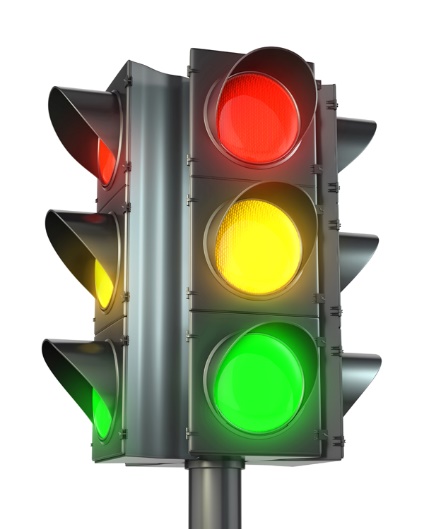 Innleiing: når, kven, kvarHovuddel: kva skjerAvslutning: løysing